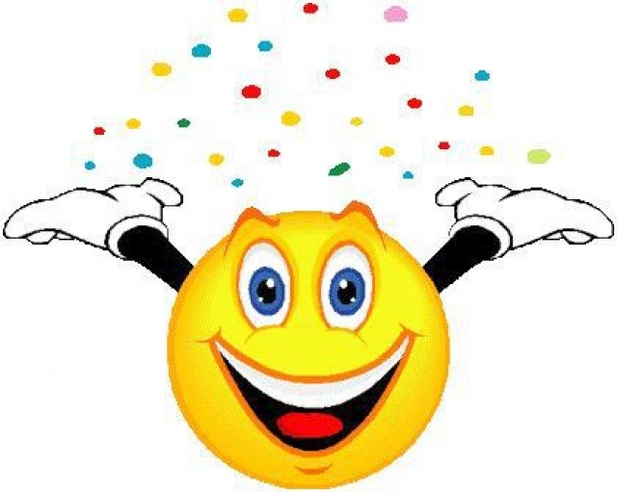 От улыбки хмурый день светлей, 
От улыбки в небе радуга проснется... 
Поделись улыбкою своей, 
И она к тебе не раз еще вернется.
Она обогащает тех, кто ее получает, не обедняя при этом тех, кто ею одаривает.
Дарите улыбки окружающим, будьте добрее, несите радость! Всего лишь одна улыбка может сделать счастливым кого-то, поднять настроение на весь день, даже изменить мир - сделать его чуточку светлее и добрее!
В 1963 году к художнику Харви Бэллу обратились представители страховой компании с просьбой придумать какой-нибудь яркий запоминающийся символ — визитную карточку компании. Харви предложил заказчикам «смайлик» — улыбающуюся желтую рожицу.
Успех такой «визитки» превзошел все ожидания. Совсем скоро милая рожица стала появляться на футболках, бейсболках, конвертах, открытках, спичечных коробках. Даже почтовое ведомство США выпустило марку с этим символом.
Японская пословица гласит: “Сильнейший тот, кто улыбается”.
